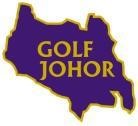 JOHOR GOLF ASSOCIATION SENIOR AMATEUR OPEN CHAMPIONSHIP 2017                                (MEN)              (Age 50 and above or born in the year 1967 and earlier)  RULES & REGULATIONS MANAGEMENT The Championship shall be managed by the Organizing Committee of Johor Golf Association whose decision in all matters shall be final. VENUE & DATE The venue for the Championship shall be at Palm Villa Golf & Country Club (PVGCC)            Tel: +6 07 599-9099. Bandar Putra Kulai Johor.  FORMAT Stroke Play over 18 holes. In the event of conditions or circumstances that it is not possible to complete the playing of 18 holes and to cancel the round, the Committee shall decide the best possible resolution. ELIGIBILITY The Championship is open to all Senior Amateur Men Golfers age 50 and above or born in the year 1967 and earlier and who have a valid current handicap. The maximum handicap for tee-off in the competition shall be 24 as at 1st April 2017The Competition Committee reserves the right to accept or reject entries without giving any reason.ENTRIES MUST BE IN THE ENTRY FORM The Entrance Fees shall be RM300.00, inclusive of green fee, twin sharing buggy fee/ goodie bag and prize presentation dinner. The field is limited to 120 players only The closing date for entry to the competition is 11th April 2017 RULES Play will commence in accordance to the time and order of starting as stipulated by the Committee at 1.00 pm All play shall be in accordance with the Rules of Golf as prescribed by the R&A Rules Limited and the current Local Rules of PVGCC approved by Johor Golf Association. Amateur golfers in accordance with the Rules of Amateur Status issued by the R & A Rules Limited. The competitor returning the lowest gross score shall be the Johor Golf Association Senior Amateur Open Champion for the year 2017.PRIZES Attractive prizes will be awarded up to ten (10) gross placings. Additional prizes may be given at the discretion of the Organizing Committee. The Organizing Committee also reserves the right to reduce the number of prizes in accordance with the number of participants. TIE In the event of a tie for 1st place in the Championship (gross) the competitors so tying shall immediately continue to play-off hole by hole until the winner is decided by elimination. In the event of a tie for any other place, the tie shall be decided by the 18 hole count-back system. The 18 Hole Count-back System :- The count-back system shall be on the gross score over the last 9 holes, the last 6 holes, the last 3 holes and hole by hole starting from the 18th hole in that order. If the tie is still undecided, it shall be decided by lot. HANDICAP EVENT This Handicap event will run in conjunction with the Championship Event. The Course Handicap for a player shall be computed from the 1st April  2017 Handicap Index issued by the National Handicap System based on a slope rating to be decided by the Organizing Committee. Players competing in the Championship Event are automatically eligible. Prizes for Handicap event: Top 10 nett winners. Organizing Committee also reserves the right to reduce the number of prizes in accordance to the number of participants. However, a player may only win one prize, either from the gross or the nett event The competitors returning the lowest nett score over the 18 Holes shall be declared the nett winner. However, in the event the winner is also the gross winner the next better nett score shall be the winner. INDEMNITY The Association shall not be responsible for any accidents, mishaps or any incident resulting in personal injury or damage of any property of the participant or to any third party. Participants are to take up insurance for this purpose. 		By Order : JSO 2017 Committee.